Register of Board Members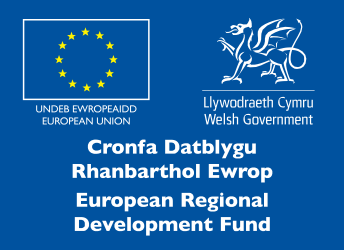 Board Member Ref. NoFull NameAddressDate of Becoming Board MemberDate of Ceasing to be Board MemberMember Ref. NoSignature of Board Member Confirming Acceptance of Post XXXXXX Company Name XXXXXX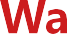 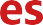 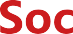 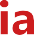 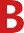 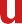 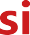 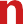 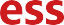 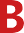 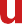 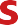 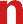 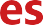 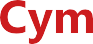 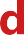 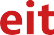 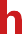 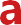 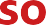 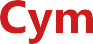 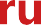  XXXXXX Company Name XXXXXX XXXXXX Company Name XXXXXX XXXXXX Company Name XXXXXX XXXXXX Company Name XXXXXX XXXXXX Company Name XXXXXX XXXXXX Company Name XXXXXX